Nomor    : W3-A/       /OT.01.2/XII/2021                   Padang,      Desember 2021Lamp.    :	1 set formulir isian dan	kinerja penangan perkaraHal	: Penyampaian Data Penyelesaian Perkara untuk  Penyusunan   Laporan  TahunanMahkamah Agung Tahun  2021Yth.Ketua Pengadilan AgamaSe-Wilayah Pengadilan Tinggi Agama PadangDi -  TempatAssalamu’alaikum Wr. Wb.Menindaklanjuti Surat Panitera MA RI Nomor 2865/PAN/OT.01.2/12/2021 Tanggal 11 Desember 2021 perihal sebagaimana tersebut pada pokok surat, Dalam rangka penyusunan Laporan Tahunan Mahkamah Agung Tahun 2021 khususnya untuk materi  muatan  Bagian  Manajemen  Perkara,  maka dengan ini diminta kepada Saudara untuk mengirimkan data/informasi yang terkait dengan kinerja penanganan perkara pengadilan  tingkat  pertama ,  dengan  ketentuan sebagai berikut:Periode pelaporan kinerja penanganan perkara   pengadilan tingkat pertama  adalah 1  Januari - 31  Desember 2021.Setiap Pengadilan Agama menyiapkan data dan informasi yang terkait dengan kinerja penanganan perkara sesuai dengan formulir isian terlampir.Penyajian   Data   dan   Informasi   sebagaimana   dimaksud   dalam   angka   2  (dua)   dibuat menggunakan aplikasi  Excel;Batas  akhir  penyampaian  laporan  adalah  tanggal  30  Desember  2021  melalui  surat elektronik Kepaniteraan PTA Padang, kepaniteraan@pta-padang.go.id .Demikian  disampaikan, atas perhatian  dan kerjasamanya kami sampaikan terima  kasih WassalamKetua	Dr. H. Zein Ahsan, M.H.PENGADILAN TINGGI AGAMA PADANG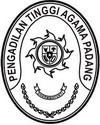 Jl. By Pass Km 24 Anak Air, Batipuh Panjang, Koto TangahTelp.(0751) 7054806 fax (0751) 40537Website: www.pta-padang.go.id Email: admin@pta-padang.go.idPADANG 25171